Identification and stable expression of vitellogenin receptor through vitellogenesis in the European eelM. Morini, A.G. Lafont, G. Maugars, S. Baloche, S. Dufour, J.F. Asturiano, L. Pérez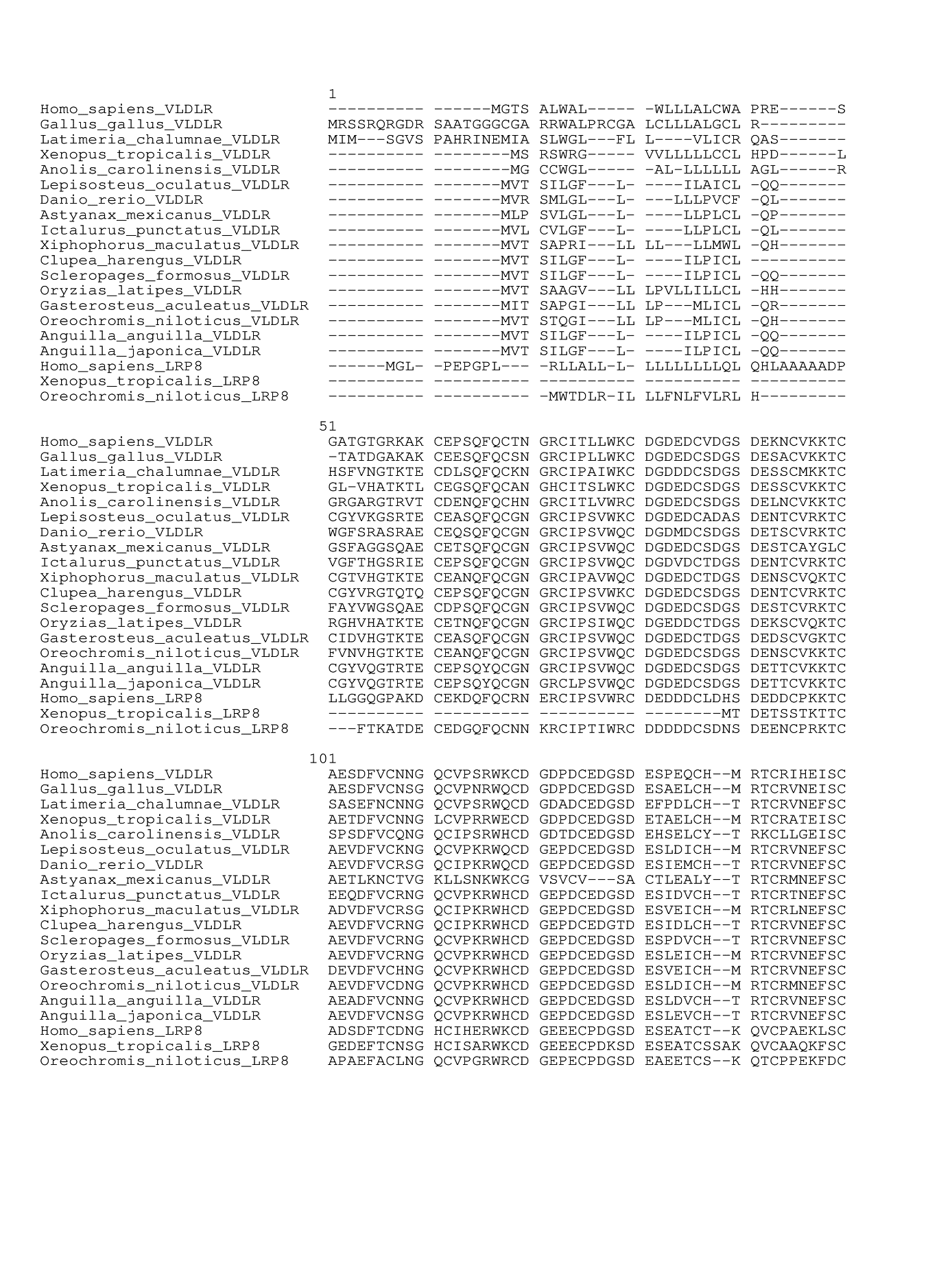 Supplementary Figure S1. Alignment of vertebrate VTGR amino acid sequences. VTGR = vitellogenin receptor, VLDLR = very low density lipoprotein receptor, LR8 = lipoprotein receptor 8.